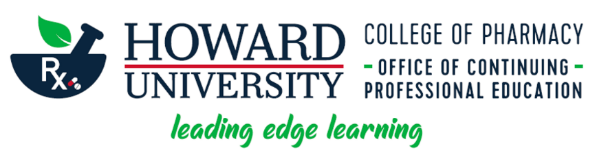 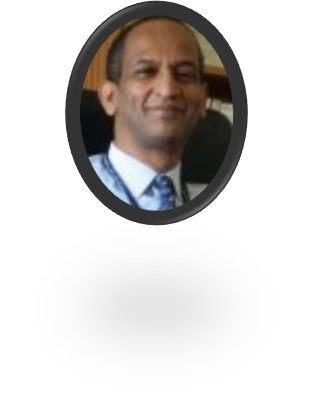 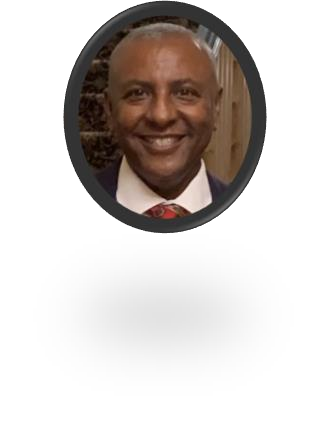 HU College of College Pharmacy in Collaboration with AMCP & FDAPresentsBiosimilars: What HEALTHCARE Professionals Need to KnowDate & Location: April 5, 2023 (Hybrid) Target Audience: Pharmacists, Pharmacy students, residents, fellows, and open to all.Registration Fee: $100 (for in-person attendees); $25 (for online attendees who wants to claim CE); Free (for HU/HUH Faculty, Staff, and students: in person or online; lunch will be provided for attendees who pre-registered).	Activity Type: Knowledge-based live with streamlined. Sponsor: The HU Biosimilars symposium was made possible due to a partial funding grant from Pfizer.  However, Pfizer was not involved in any capacity in the planning, content, or the selection of speakers for this event.  Furthermore, funds from the grant were not used for food and beverages.Link to claim CE for Pharmacists: Biosimilars: What Health Care Professionals Need to Know - Howard University College of Pharmacy (HUCOP) - Office of Continuing Professional Education (CPE) (learningexpressce.com)The event will also be Livestreamed. Office of Continuing Professional Education | Howard University College of PharmacyModerators/Coordinators: Anthea Francis, RPh & Bisrat Hailemeskel, Pharm.D., RPh, Professor & Vice-Chair*Learning Express is the LMS used by Howard University College of Pharmacy Office of Continuing Professional Education and linked to the CPE Monitor (https://hurxce.learningexpressce.com/index.cfm).Howard University College of Pharmacy, (COP) is accredited by the Accreditation Council for Pharmacy Education (ACPE) as a provider of continuing pharmacy education. This program meets ACPE criteria for a total of 2.5 contact hours (0.25 CEU). Credit will be awarded through the CPE Monitor, within 3–4 weeks of the seminar to those who successfully complete the program. Using the following URL: https://hurxce.learningexpressce.com/index.cfm, the evaluation form and a score ≥ 70% correct on post-test questions will be required for successful completion. The ACPE Universal Program number assigned to this program is 0010-0000-23-015-L04-P and 0010-9999-23-016-L04-P. The deadline to claim CE is 5/31/2023.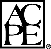 Time/LocationActivities/ObjectivesSpeaker/Moderators11:15 am – 12:45 pmLocation: HSL Rooms  1.5 CPE CreditsUAN#0010-0000-23-015-L04-PGRAND ROUND – Biosimilars: Practice UpdatesOBJECTIVESRecognize the role of biosimilars in practice and their impact on access to treatment, cost of care, and patient outcomes.Identify currently available biosimilars and those expected to be approved in the next year and their impact on pharmacy practice.Explain the barriers to adoption and strategies to overcome these barriers.Describe the resources available for healthcare providers to learn more about biosimilar and interchangeable products.Moderator: Rubina Singh, BS Pharm, PharmD, Senior Vice President, Education & Publications, AMCPSpeakers: Elizabeth Hill, PharmD, MBA Director, Professional Affairs, AMCP Juwaria Waheed, M.D Scientific Reviewer, FDA’s Office of Therapeutic Biologics and Biosimilars1 pm– 2 pmLocation: HSL Lunch providedExecutive Sessions: meeting withHU COP: Dean, Associate/Assistant Deans, Department Chairs; CE Office CoordinatorHUH: Director of Pharmacy and Clinical Coordinator2:15 pm – 3:15 pm1.0 CPE CreditUAN#0010-9999-23-016-L04-PBiosimilar and Interchangeable Products: What Do Health Care Professionals Need to Know?OBJECTIVESDescribe and explain the key concepts of biologic product development Describe and explain the FDA’s approach to the development of biosimilars Explain the use of biosimilar and interchangeable products in practice.Describe and explain the resources available for healthcare providers to learn more about biosimilar and interchangeable products through the enhanced Purple Book and other FDA educational resources.Kimberly Maxfield, Ph.D., Regulatory Science Program Coordinator, FDA’s Office of Therapeutic Biologics and BiosimilarsCate Lockhart, PharmD, Ph.D. Executive Director, BBCICRaj Suryanarayanan, PhD., Professor and William & Mildred Peters Endowed Chair, Department of Pharmaceutics, University of MinnesotaReza Nejadnik, PhD., Associate Professor, University of IowaVadim J. Gurvich, PhD, MBA, Research Associate Professor, Department of Medicinal Chemistry, Director, Chemical Process Development, Institute for Therapeutics Discovery and Development (ITDD)